Схема размещения мест (площадок) накопления твердых коммунальных отходов, расположенных на территории ИЖС за р. Кирилл.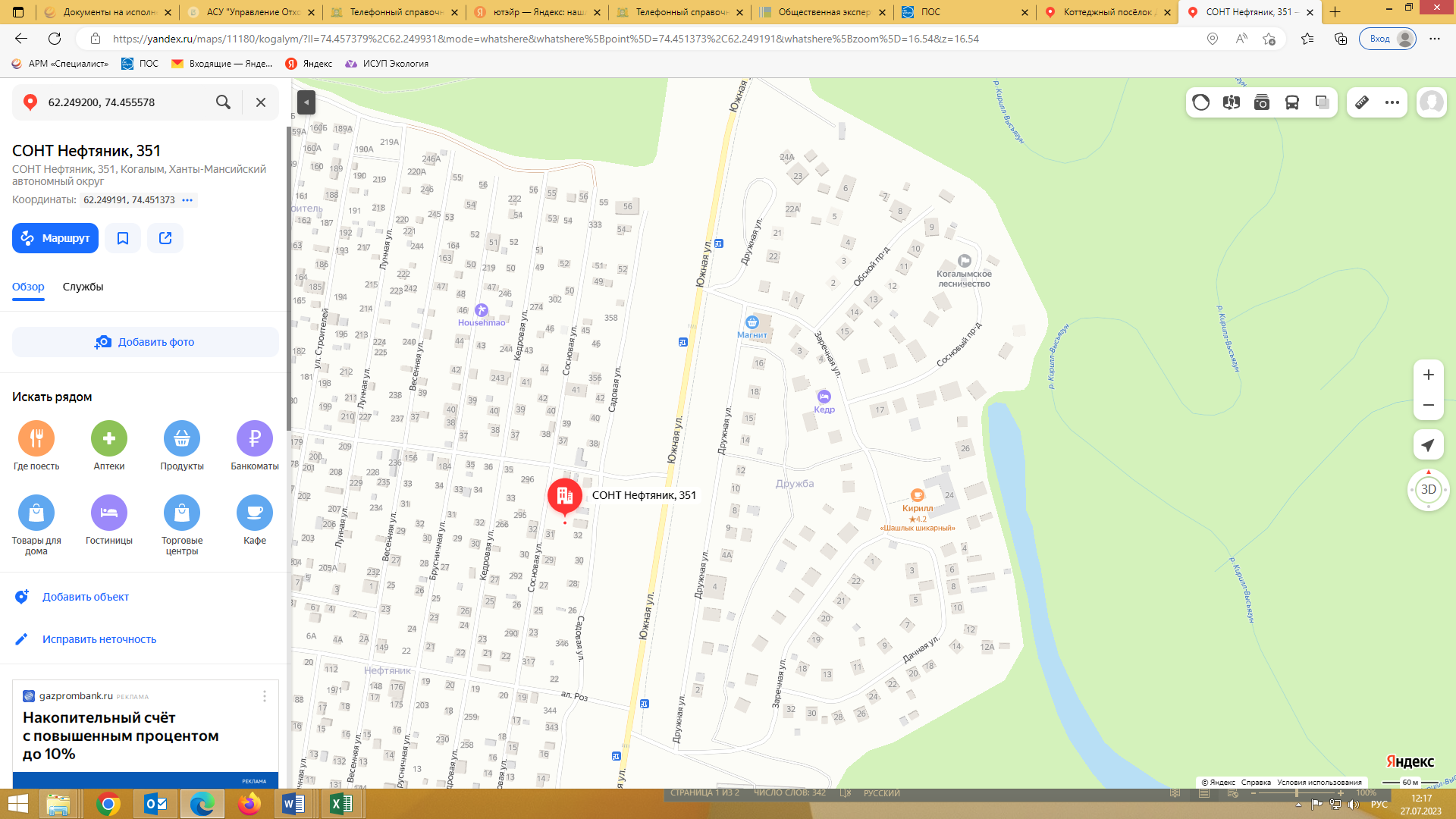 Место (площадка) накопления твердых коммунальных отходов